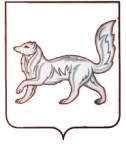 РОССИЙСКАЯ ФЕДЕРАЦИЯТУРУХАНСКИЙ РАЙОННЫЙ СОВЕТ ДЕПУТАТОВКРАСНОЯРСКОГО КРАЯРЕШЕНИЕ23.04.2021                                      с. Туруханск                                        № 5 – 72О внесении изменений в решение Туруханского районного Совета депутатов от 15.06.2018 № 17-320 «Об утверждении Положения о нормативах оплаты труда муниципальных служащих»В соответствии с частью 4 статьи 86 Бюджетного кодекса Российской Федерации, частью 2 статьи 53 Федерального закона от 06.10.2003 № 131-ФЗ «Об общих принципах организации местного самоуправления в Российской Федерации», Федеральным законом от 02.03.2007 № 25-ФЗ «О муниципальной службы в Российской Федерации», Законом Российской Федерации от 21.07.1993 № 5485-1 «О государственной тайне», постановлением Правительства Российской Федерации от 18.09.2006 № 573 «О предоставлении социальных гарантий гражданам, допущенным к государственной тайне на постоянной основе, и сотрудникам структурных подразделений по защите государственной тайны», Законом Красноярского края от 24.04.2008 № 5-1565 «Об особенностях правового регулирования муниципальной службы в Красноярском крае», постановлением Совета администрации Красноярского края от 29.12.2007 № 512-п «О нормативах формирования расходов на оплату труда депутатов, выборных должностных лиц местного самоуправления, осуществляющих свои полномочия на постоянной основе, лиц, замещающих иные муниципальные должности, и муниципальных служащих», в целях приведения в соответствие с нормами действующего законодательства нормативных правовых актов, руководствуясь статьями 32, 41 Туруханского района, Туруханский районный Совет депутатов РЕШИЛ:Внести в решение Туруханского районного Совета депутатов от 15.06.2018 № 17-320 «Об утверждении Положения о нормативах оплаты труда муниципальных служащих» следующие изменения:в пункте 2.5 статьи 6 Положения о нормативах оплаты труда муниципальных служащих (далее – Положение) слова «установленных законом Красноярского края» заменить словами «установленных правовыми актами Красноярского края»;статью 8 Положения о нормативах размеров оплаты труда муниципальных служащих, изложить в следующей редакции:«1. Размер ежемесячного денежного поощрения по всем группам должностей составляет от 1,5 – 2,6 должностного оклада.Размер ежемесячного денежного поощрения составляет:Основными критериями, определяющими размер выплаты ежемесячного денежного поощрения муниципальному служащему, являются:добросовестное и качественное исполнение должностных обязанностей, высокие личные показатели по службе;своевременное выполнение распоряжений и указаний, вышестоящих в порядке подчиненности руководителей;качественное и своевременное представление информации и сведений вышестоящим руководителям;качественная подготовка проектов нормативных правовых актов;соблюдение установленных правил служебного распорядка, должностных обязанностей, порядка работы со служебной информацией, в том числе составляющей муниципальную или иную охраняемую законом тайну;поддержание квалификации на уровне, необходимом для исполнения своих должностных обязанностей;соблюдение норм служебной этики. Денежное поощрение не выплачивается или его размер может быть снижен в случае недобросовестного и некачественного исполнения должностных обязанностей, низких личных показателей в работе, некачественном и несвоевременном предоставлении информации, сведений, невыполнении постановлений, распоряжений, приказов, поручений и указаний вышестоящих в порядке подчиненности руководителей.При наличии нарушений, указанных в настоящем пункте, размер поощрения определяет руководитель.На период испытательного срока, установленного при назначении на должность муниципальной службы, размер ежемесячного денежного поощрения устанавливается в минимальном размере по соответствующей группе должностей муниципальной службы.Денежное поощрение выплачивается муниципальным служащим пропорционально фактически отработанному в расчетном периоде времени.»;1.3. в пункте 2 статьи 10, пункте 3 статьи 12 Положения слова «представительным органом местного самоуправления» заменить словами «Туруханским районным Советом депутатов»;1.4. в пункте 1 статьи 11 Положения слово «предельный» исключить;1.5. пункт 1 статьи 14 Положения изложить в следующей редакции:«1. Размер фонда оплаты труда состоит из:размера фонда оплаты труда главы муниципального образования, который формируется из расчета 12-кратного среднемесячного предельного размера денежного вознаграждения и 12-кратного среднемесячного размера денежного поощрения главы муниципального образования с учетом средств на выплату районного коэффициента, процентной надбавки к заработной плате за стаж работы в районах Крайнего Севера, в приравненных к ним местностях и иных местностях края с особыми климатическими условиями;размера фонда оплаты труда (за исключением главы муниципального образования), который формируется из расчета среднемесячного базового должностного оклада и количества должностных окладов, предусматриваемых при расчете размера фонда оплаты труда с учетом средств на выплату районного коэффициента, процентной надбавки к заработной плате за стаж работы в районах Крайнего Севера, в приравненных к ним местностях и иных местностях края с особыми климатическими условиями.»;в наименованиях и по тексту Положения исключить слова «Значение», «Значения»; слова «размеров», «размера» заменить в соответствующем числе словом «Размер».Контроль за исполнением настоящего решения возложить на постоянную комиссию по бюджету и финансовой политике.Настоящее решение вступает в силу после официального опубликования в общественно-политической газете Туруханского района «Маяк Севера».Группа должностиРазмер ежемесячного денежного поощренияВысшая2,1 – 2,6Главная и ведущая1,8 – 2,6Старшая и младшая1,5 – 2,6ПредседательТуруханского районного Совета депутатов	______________________Ю.М. ТагировИсполняющий обязанностиГлавы Туруханского района________________________Е.Г. Кожевников